PLANTILLA DE HOJA DE RUTA DE HITOS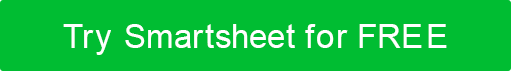 CLAVE DE ESTADO:  2023P32023P42024P12024P22024P32024P42025P12025P2JULAGOSTOSEPTOCTNOVDicENEROFEBMAABRMAYOJUNJULAGOSTOSEPTOCTNOVDicENEROFEBMAABRMAYOJUNHITO 1HITO 1HITO 1HITO 1HITO 1HITO 1HITO 1HITO 1HITO 1HITO 1HITO 1HITO 1HITO 1HITO 1HITO 1HITO 1HITO 1HITO 1HITO 1HITO 1HITO 1HITO 1HITO 1HITO 1HITO 2HITO 2HITO 2HITO 2HITO 2HITO 2HITO 2HITO 2HITO 2HITO 2HITO 2HITO 2HITO 2HITO 2HITO 2HITO 2HITO 2HITO 2HITO 2HITO 2HITO 2HITO 2HITO 2HITO 2HITO 3HITO 3HITO 3HITO 3HITO 3HITO 3HITO 3HITO 3HITO 3HITO 3HITO 3HITO 3HITO 3HITO 3HITO 3HITO 3HITO 3HITO 3HITO 3HITO 3HITO 3HITO 3HITO 3HITO 3HITO 4HITO 4HITO 4HITO 4HITO 4HITO 4HITO 4HITO 4HITO 4HITO 4HITO 4HITO 4HITO 4HITO 4HITO 4HITO 4HITO 4HITO 4HITO 4HITO 4HITO 4HITO 4HITO 4HITO 4RENUNCIACualquier artículo, plantilla o información proporcionada por Smartsheet en el sitio web es solo para referencia. Si bien nos esforzamos por mantener la información actualizada y correcta, no hacemos representaciones o garantías de ningún tipo, expresas o implícitas, sobre la integridad, precisión, confiabilidad, idoneidad o disponibilidad con respecto al sitio web o la información, artículos, plantillas o gráficos relacionados contenidos en el sitio web. Por lo tanto, cualquier confianza que deposite en dicha información es estrictamente bajo su propio riesgo.